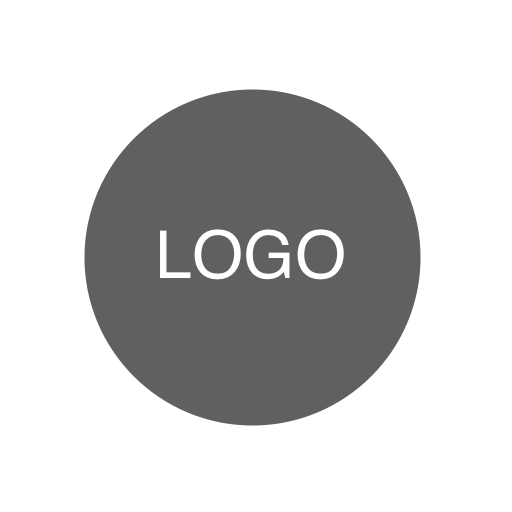 <Nombre de su empresa><Nombre de su empresa>FACTURA<Tu dirección>FACTURA<Sus datos de contacto>FACTURAFECHAFACTURA NO.<Términos de pago (vencimiento al recibir, vencimiento en X días)><Términos de pago (vencimiento al recibir, vencimiento en X días)><Términos de pago (vencimiento al recibir, vencimiento en X días)>COBRAR ACOBRAR A<Nombre del inquilino><Nombre del inquilino><Dirección de la propiedad><Dirección de la propiedad><Correo electrónico del inquilino><Correo electrónico del inquilino><Teléfono del inquilino><Teléfono del inquilino>DESCRIPCIÓNDESCRIPCIÓNDESCRIPCIÓNDESCRIPCIÓNDESCRIPCIÓNTOTAL0.000.000.000.000.000.000.00Observaciones / Instrucciones de pago:Observaciones / Instrucciones de pago:TOTAL PARCIAL0.00DESCUENTO0.00SUBTOTAL MENOS DESCUENTO0.00TASA DE IMPUESTO0,00%TOTAL IMPUESTOS0.00Saldo adeudadops